Lesson 17:  The Unit Rate as the Scale FactorStudent OutcomesStudents recognize that the enlarged or reduced distances in a scale drawing are proportional to the corresponding distances in the original picture. Students recognize the scale factor to be the constant of proportionality.Given a picture or description of geometric figures, students make a scale drawing with a given scale factor.ClassworkExample 1 (7 minutes):  Jake’s IconAfter reading the prompt with the class, discuss the following questions:What type of scale drawing is the sticker? It is an enlargement or a magnification of the original sketch. What is the importance of proportionality for Jake? If the image is not proportional, it looks less professional.  The image on the sticker will be distorted.How could we go about checking for proportionality of these two images?  (Have students record steps in their student materials.)Measure corresponding lengths and check to see if they all have the same constant of proportionality.  As a class, label points correspondingly on the original sketch, and then on the sticker sketch.  Use inches to measure the distance between the points and record on a table.
Example 1:  Jake’s IconJake created a simple game on his computer and shared it with his friends to play.  They were instantly hooked, and the popularity of his game spread so quickly that Jake wanted to create a distinctive icon so that players could easily identify his game.  He drew a simple sketch.  From the sketch, he created stickers to promote his game, but Jake wasn’t quite sure if the stickers were proportional to his original sketch.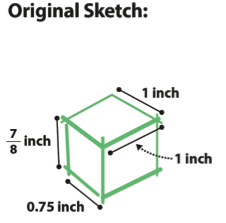 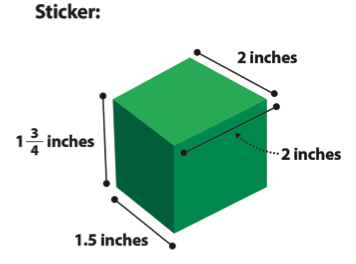 What relationship do you see between the measurements? The corresponding lengths are proportional.Is the sticker proportional to the original sketch? Yes, the sticker lengths are twice as long as the lengths in the original sketch. How do you know? The unit rate, , is the same for the corresponding measurements.What is this called? Constant of proportionalityIntroduce the term scale factor and review the key idea box with students.Is the new figure larger or smaller than the original? Larger.What is the scale factor for the sticker?  How do you know? The scale factor is two because the scale factor is the same as the constant of proportionality.  It is the ratio of a length in the scale drawing to the corresponding length in the actual picture, which is  to . The enlargement is represented by a number greater than . Each of the corresponding lengths is how many times larger? Two timesWhat can you predict about an image that has a scale factor of ? The lengths of the scaled image will be three times as long as the lengths of the original image.Exercise 1 (5 minutes):  App IconGive students time to measure the lengths (in inches) of the app icon that correspond to the lengths measured in Example 1, and record the data on tables with partners. What was the relationship between the sticker and the original sketch? The sticker is larger than the original.What was the constant of proportionality, or scale factor, for this relationship? What is the relationship between the icon and the original sketch? The icon is smaller than the original sketch.What was the constant of proportionality, or scale factor, for this relationship?How do we determine the scale factor? Measure the lengths of the app icon and the corresponding lengths of the original sketch and record the data.  Using the data, determine the constant of proportionality.What does the scale factor indicate? A scale factor less than  indicates a reduction from the original picture, and a scale factor greater than  indicates a magnification or enlargement from the original picture. 
Exercise 1:  App Icon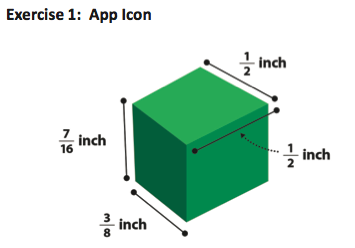 Example 2 (7 minutes)Begin this example by giving the scale factor, .  Demonstrate how to make a scale drawing using the scale factor.  Use a table or an equation to show how you computed your actual lengths.  Note that the original image of the flag should be  inch by inches.  Is this a reduction or an enlargement?  An enlargementHow could you determine that it was an enlargement even before seeing the drawing? A scale factor greater than one represents an enlargement.Can you predict what the lengths of the scale drawing will be? Yes, they will be  times as large as the actual picture.What steps were used to create this scale drawing? Measure lengths of the original drawing and record onto a table.  Multiply by  to compute the scale drawing lengths.  Record and draw.How can you double check your work? Divide the scale lengths by to see if they match actual lengths.Example 2Use a scale factor of to create a scale drawing of the picture below.Picture of the flag of Colombia: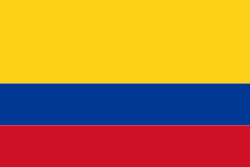 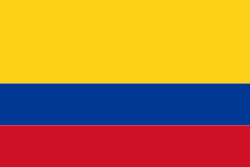   in.   in.  in.  in. in.   in.  in.  in. Exercise 2 (6 minutes)Have students work with partners to create a scale drawing of the original picture of the flag from Example 2 but now applying a scale factor of . Is this a reduction or an enlargement?  This is a reduction because the scale factor is less than one.What steps were used to create this scale drawing?  Compute the scale drawing lengths by multiplying by  or dividing by 2.  Record.  Measure the new segments with a ruler and draw.
Exercise 2Scale Factor  	Picture of the flag of Colombia:	Sketch and notes:   in.  in. in. in.in.in. in.in.Example 3 (5 minutes)After reading the prompt with the class, discuss the following questions:What is the shape of the portrait?  SquareWill the resulting picture be a reduction or a magnification?  It will be a reduction because the phone picture is smaller than the original portrait.  Also, the scale factor is less than one, so this indicates a reduction.One student calculated the length to be inches while another student’s response was  of a foot.  Which answer is more reasonable?  Although both students are correct,  inches is more reasonable for the purpose of measuring and drawing.What will the scale drawing look like?  The scale drawing should be a square measuring  inches by  inches. 
Example 3Your family recently had a family portrait taken.  Your aunt asks you to take a picture of the portrait using your phone and send it to her.  If the original portrait is  feet by  feet, and the scale factor is , draw the scale drawing that would be the size of the portrait on your phone.Sketch and notes: in.  in. in. in.in.in.Exercise 3 (5 minutes)Read the problem aloud, and ask students to solve the problem with another student.What is the diameter of the window in the sketch of the model house?  inchesExercise 3John is building his daughter a doll house that is a miniature model of their house.  The front of their house has a circular window with a diameter of  feet.  If the scale factor for the model house is  , make a sketch of the circular doll house window. in. in.
in. in.in.Closing (5 minutes)How is the constant of proportionality represented in scale drawings? Scale factorExplain how to calculate scale factor.Measure the actual picture lengths and the scale drawing lengths.  Write the values as a ratio of the length of the scale drawing length to the length of the actual picture.What operation(s) is (are) used to create scale drawings? After the lengths of the actual picture are measured and recorded, multiply each length by the scale factor to find the corresponding scale drawing lengths.  Measure and draw.Exit Ticket (5 minutes)Name ___________________________________________________		Date____________________Lesson 17:  The Unit Rate as the Scale FactorExit TicketA rectangular pool in your friend’s yard is ft.  ft.  Create a scale drawing with a scale factor of .  Use a table or an equation to show how you computed the scale drawing lengths.Exit Ticket Sample SolutionsA rectangular pool in your friend’s yard is  ft.  ft.  Create a scale drawing with a scale factor of .  Use a table or an equation to show how you computed the scale drawing lengths.in.in.Problem Set Sample SolutionsGiovanni went to Los Angeles, California for the summer to visit his cousins.  He used a map of bus routes to get from the airport to his cousin’s house.  The distance from the airport to his cousin’s house is km.  On his map, the distance was  cm.  What is the scale factor?The scale factor is .  I had to change km to cm or cm to km or both to meters in order to determine the scale factor.Nicole is running for school president.  Her best friend designed her campaign poster, which measured  feet by  feet.  Nicole liked the poster so much, she reproduced the artwork on rectangular buttons that measured inches by inches.  What is the scale factor?The scale factor is .Find the scale factor using the given scale drawings and measurements below.Scale Factor:                    	Actual	Scale Drawing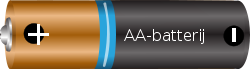 Find the scale factor using the given scale drawings and measurements below. Scale Factor:                    **Compare diameter to diameter or radius to radius 	Actual Picture	Scale Drawing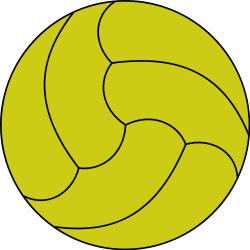 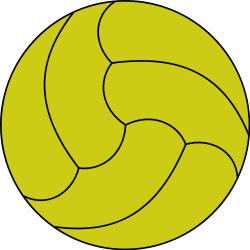 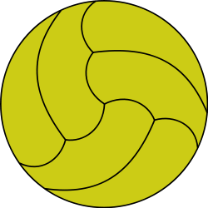 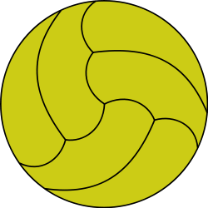 Using the given scale factor, create a scale drawing from the actual pictures in centimeters:Scale factor:  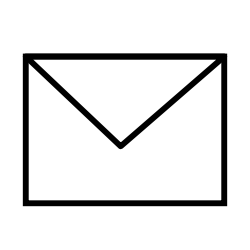 Small Picture :   in.Large Picture:   in.                       		   in.Scale factor:   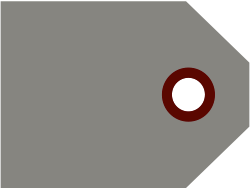 Actual Drawing Measures:  in.				Scale Drawing Measures:   in.Hayden likes building radio-controlled sailboats with her father.  One of the sails, shaped like a right triangle, has side lengths measuring  inches,  inches, and  inches.  To log her activity, Hayden creates and collects drawings of all the boats she and her father built together.  Using the scale factor of , create a scale drawing of the sail. A triangle with sides inches, inches, and inches is drawn.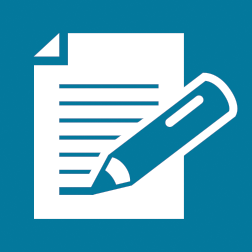 OriginalStickerin.in.in.in.in.in.in.in.OriginalApp Iconin.in.in.in.in. in.in.in.Actual LengthScale Length ft. ft. multiplied by   ft., or  in. ft. ft. multiplied by    ft., or  in.